臺中市政府都市發展局辦理105年性別意識培力執行成果表註：各機關辦理性別意識培力成果執行表將上傳至行政院性別平等處「地方性平有GO站」(http://www.gender.ey.gov.tw/locality/default.aspx)之「地方性平活動」專區，爰請詳實填寫並回傳word檔。活動名稱性別主流化CEDAW-男女大不同性別主流化CEDAW-男女大不同性別主流化CEDAW-男女大不同性別主流化CEDAW-男女大不同性別主流化CEDAW-男女大不同性別主流化CEDAW-男女大不同活動日期105年3月23日活動地點活動地點本局第三會議室參加人數男：12人活動日期105年3月23日活動地點活動地點本局第三會議室參加人數女：22人活動簡介(300字以內)本局於本（105）年3月23日下午2時至5時，假本局第三會議室，邀請江映搖出版社江映謠社長本局分享男女之間相處之道及理解對方的想法，對於第三性的出現，也應有健康且正確的態度去尊重不同的個體。本局於本（105）年3月23日下午2時至5時，假本局第三會議室，邀請江映搖出版社江映謠社長本局分享男女之間相處之道及理解對方的想法，對於第三性的出現，也應有健康且正確的態度去尊重不同的個體。本局於本（105）年3月23日下午2時至5時，假本局第三會議室，邀請江映搖出版社江映謠社長本局分享男女之間相處之道及理解對方的想法，對於第三性的出現，也應有健康且正確的態度去尊重不同的個體。本局於本（105）年3月23日下午2時至5時，假本局第三會議室，邀請江映搖出版社江映謠社長本局分享男女之間相處之道及理解對方的想法，對於第三性的出現，也應有健康且正確的態度去尊重不同的個體。本局於本（105）年3月23日下午2時至5時，假本局第三會議室，邀請江映搖出版社江映謠社長本局分享男女之間相處之道及理解對方的想法，對於第三性的出現，也應有健康且正確的態度去尊重不同的個體。本局於本（105）年3月23日下午2時至5時，假本局第三會議室，邀請江映搖出版社江映謠社長本局分享男女之間相處之道及理解對方的想法，對於第三性的出現，也應有健康且正確的態度去尊重不同的個體。活動照片活動照片活動照片活動照片活動照片活動照片活動照片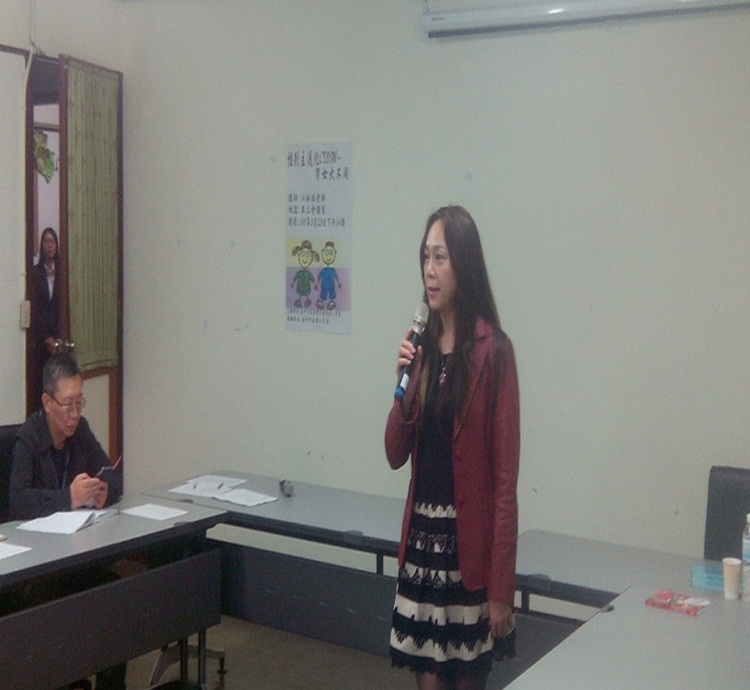 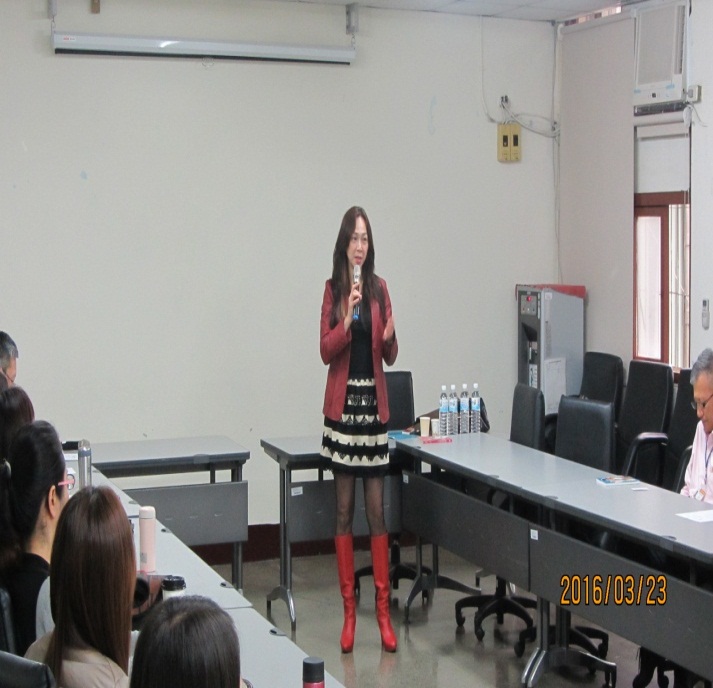 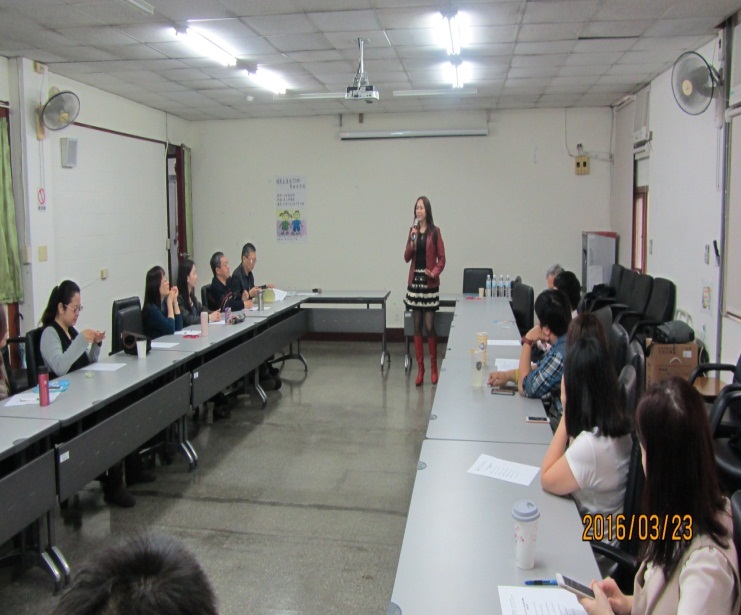 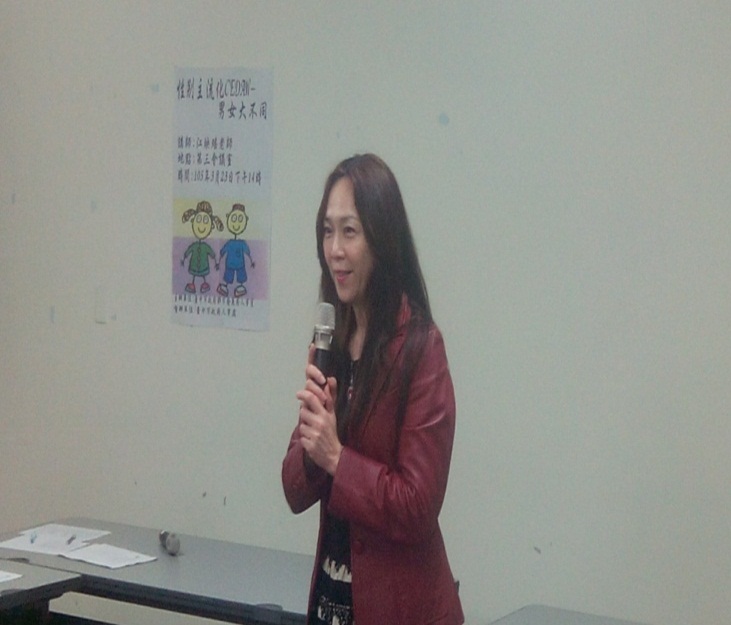 